1.4. Motoren1.4.1. Der 4-Takt-Ottomotor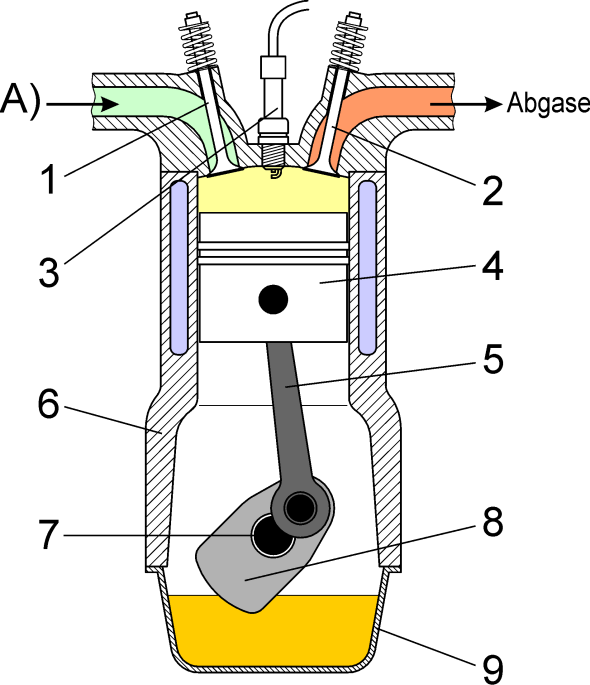 EinlassventilAuslassventilZündkerzeKolbenPleuelstangeZylinderKurbelwelleSchwungmasseKurbelgehäuse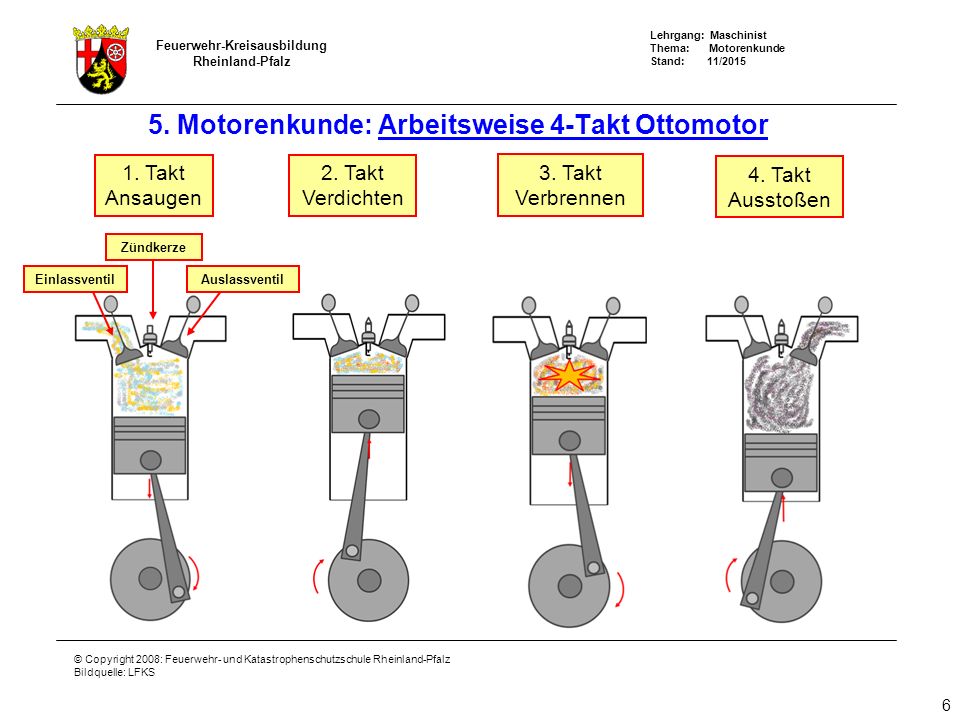 